Prominent Alumni  of Suri Vidyasagar College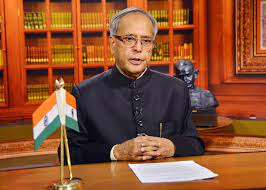 Shri  Pranab Mukherjee13th President of the Republic of India (2012-17)Bharat Ratna (2019)Padma Vibhushan (2008)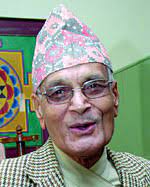 Shri Tulsi GiriFormer Prime Minister of NepalShri Tulsi GiriFormer Prime Minister of Nepal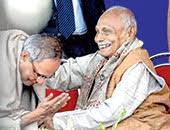 Prof. Debranjan Mukhopadhyay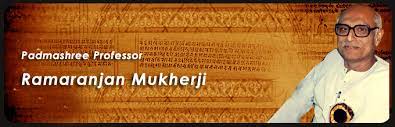                             Prof. Ramaranjan MukhopadhyayFormer Chancellor, Tirupati Rastriya Sanskrit Vidyapith (Deemed University) & Vice-Chancellor, BU & RBU                            Prof. Ramaranjan MukhopadhyayFormer Chancellor, Tirupati Rastriya Sanskrit Vidyapith (Deemed University) & Vice-Chancellor, BU & RBU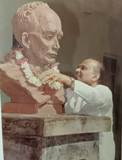 Prof. K. N. ChatterjeeV.C., N.B.U.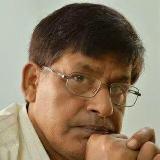 Prof. L. N. MandalFormer Principal, SVC & Ex-V.C. Seacom Skill University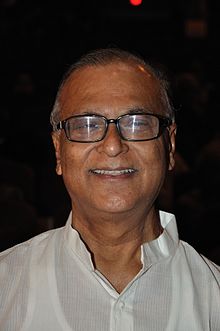 Shri Pradip BhattacharyyaMember of Parliament , Rajyasabha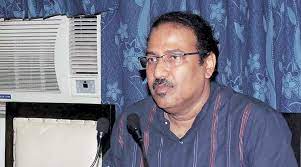 Shri Swapan Kanti GhoshIndustrialist &Ex-MLAShri Swapan Kanti GhoshIndustrialist &Ex-MLA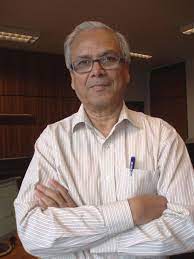 Prof. Amitava GhoshEx-Director, IIT KGPSenior Scientist IIEST, Shibpur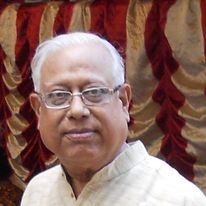 Prof. Amal Kr. MukhopadhyayFormer Principal , Presidency College (University)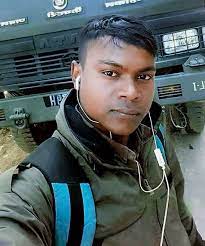 Rajesh OrangFormer NCC Cadet & SolderMartyr in china-Ladakh Clash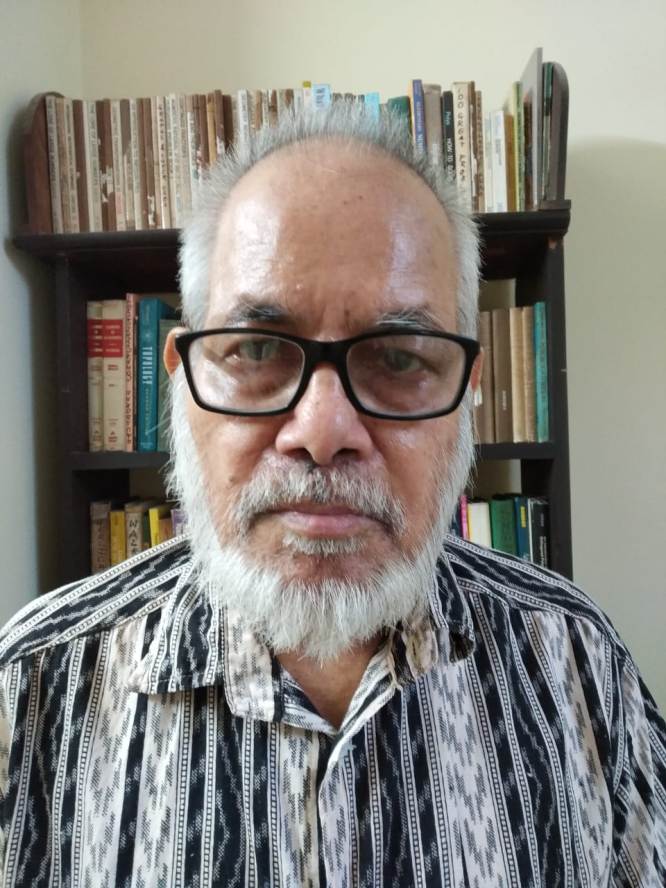 Prof. Khitish Chandra ChattopadhyayDepartment of MathematicsThe University of Burdwan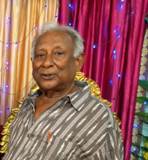 Prof. Krishna Kinkar MandalDepartment of MathematicsThe University of Burdwan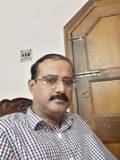 Prof. Amar Kumar BanerjeeDepartment of MathematicsThe University of Burdwan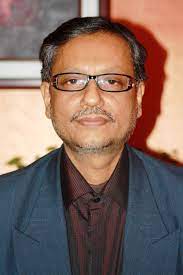 Goutam Chandra, Ph.D., D.Sc.(Siksha Ratna-2017)Professor, Department of ZoologyThe University of Burdwan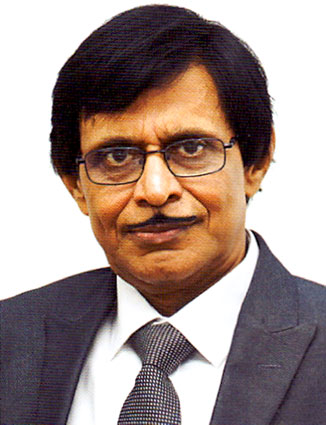 Puspitaranjan Bhattacharya, Ph.D(Siksha Ratna-2015)Principal, Heritage CollegeEx-Principal, Suri Vidyasagar College & Vijoygarh Jyotish Roy College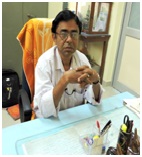 Subrata Mondal, Ph.D.Professor, Department of BotanyVisva Bharati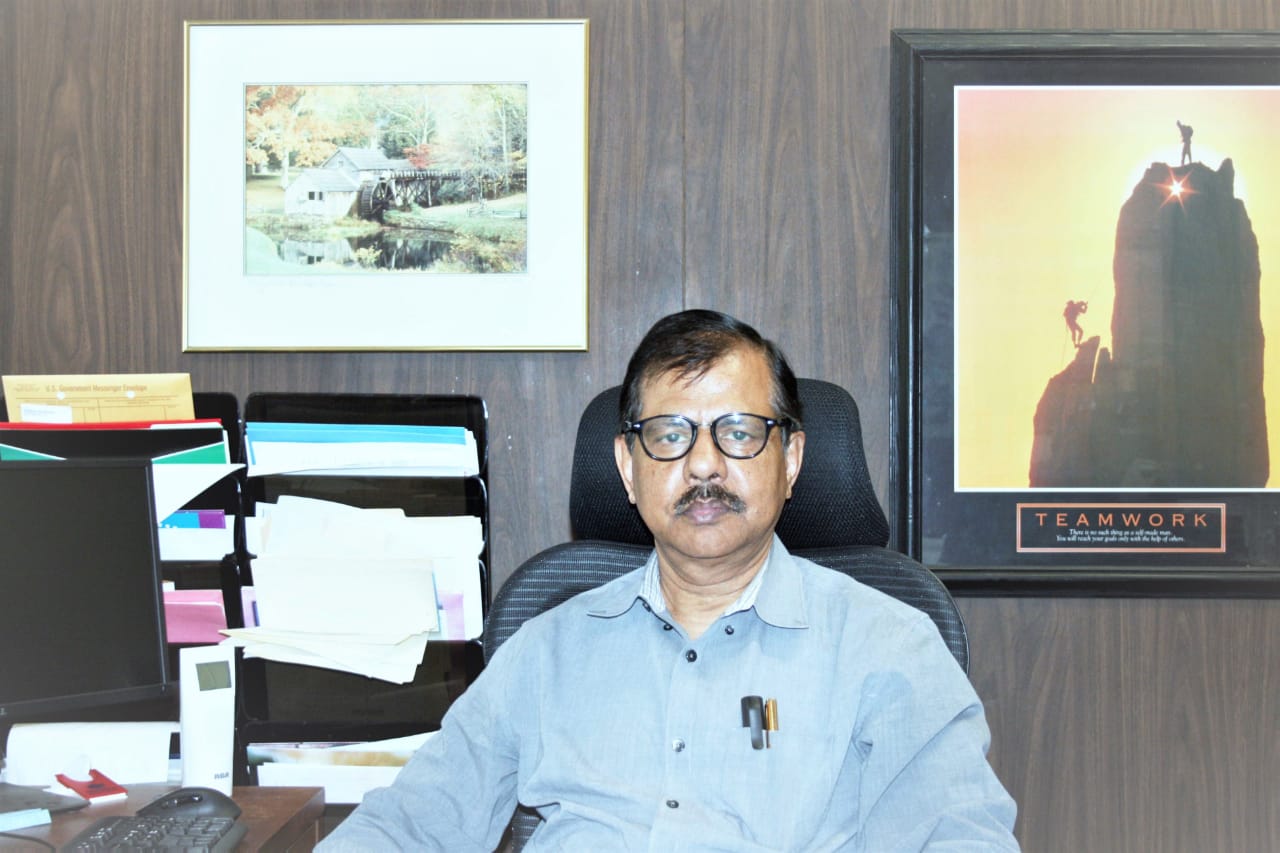 Sushanta K. Banerjee, Ph.D.Professor, Department of Pathology & Laboratory MedicineUniversity of Kansas Medical Center, Kansas City, KansasResearch Director, Cancer Research Unit, VAMC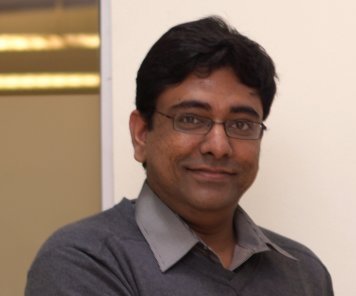 Sangram Bagh, Ph.D., F.R.S.Biophysics & Structural Genomics DivisionSINP,Kolkata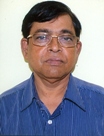 Prof. Debprasad Chattopadhyay, Ph.D.Director, ICMR-NITMKarnataka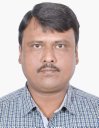 Prof. Arijit Ghosal, Ph.D.Department of MathematicsB.U.Prof. Arijit Ghosal, Ph.D.Department of MathematicsB.U.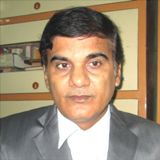 Susanata Kumar Bardhan, Ph.D.Associate Prof. of English,Suri Vidyasagar CollegeSusanata Kumar Bardhan, Ph.D.Associate Prof. of English,Suri Vidyasagar College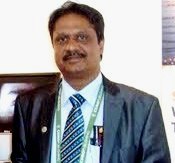 Prof. Amal Kr. Mondal, Ph.D.Department of Botany &Forestry, V.U.Prof. Amal Kr. Mondal, Ph.D.Department of Botany &Forestry, V.U.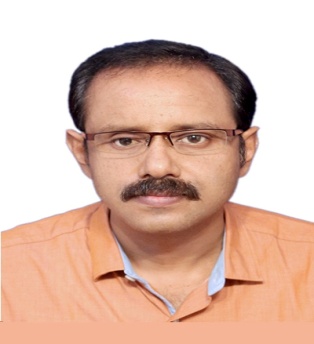 Hirok Chaudhuri, Ph.D.Associate Prof., NIT, DurgapurHirok Chaudhuri, Ph.D.Associate Prof., NIT, DurgapurNandan Kr Mondal, Ph.D.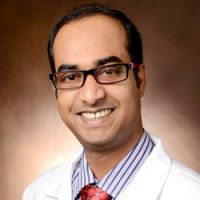 Baylor College of MedicineHouston, TX USNandan Kr Mondal, Ph.D.Baylor College of MedicineHouston, TX US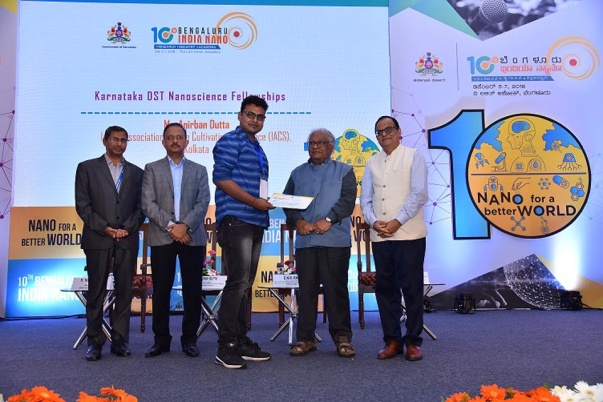 Anirban Dutta, Ph.D.(Receiving DST Nano Science Award)SRO,IOCL,R&DAnirban Dutta, Ph.D.(Receiving DST Nano Science Award)SRO,IOCL,R&D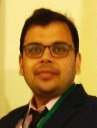 Prof. Debajyoti Ghoshal, Ph.D.Inorganic Chemistry Section, JU, Kolkata.Prof. Debajyoti Ghoshal, Ph.D.Inorganic Chemistry Section, JU, Kolkata.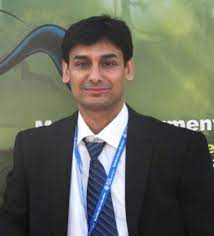 Prof. Subhas Banerjee, Ph.D.Dept. of ChemistryGuru Ghasidas Univ.Bilaspur, Chhattishgarh.Prof. Subhas Banerjee, Ph.D.Dept. of ChemistryGuru Ghasidas Univ.Bilaspur, Chhattishgarh.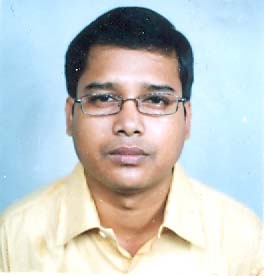 Maidul Hossain, Ph.D.Department of Chemistry & Chemical TechnologyAssistant Prof., V.UMaidul Hossain, Ph.D.Department of Chemistry & Chemical TechnologyAssistant Prof., V.U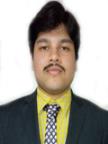  Tanmay Chatterjee, Ph.D.Assistant Prof.,BITS Pilani, Hyderabad Tanmay Chatterjee, Ph.D.Assistant Prof.,BITS Pilani, Hyderabad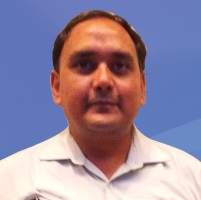 Md. Maidul Islam, Ph.D.Dept. of Chemistry & Medicinal ChemistryAliah University, KolkataMd. Maidul Islam, Ph.D.Dept. of Chemistry & Medicinal ChemistryAliah University, Kolkata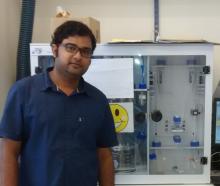 Priyadip Das, Ph.D.Department of ChemistrySRM Institute of Science & TechnologyPriyadip Das, Ph.D.Department of ChemistrySRM Institute of Science & Technology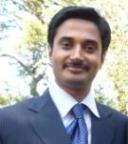 Surojit Pande, Ph.D.Department of ChemistryBITS, Pilani, RajasthanSurojit Pande, Ph.D.Department of ChemistryBITS, Pilani, Rajasthan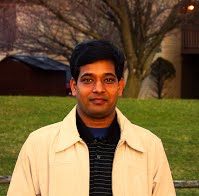 Sukhendu Mandal, Ph.D.Department of MicrobiologyCalcutta UniversitySukhendu Mandal, Ph.D.Department of MicrobiologyCalcutta University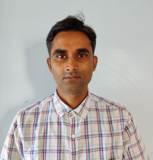 Debabrata SahaAssistant Prof. of ChemistrySuri Vidyasagar CollegeDebabrata SahaAssistant Prof. of ChemistrySuri Vidyasagar College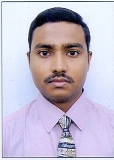 Aritra Chakrabarti, WBICSAssistant Director of Information, Information & Cultural Affairs Deptt.,  GoWB.Aritra Chakrabarti, WBICSAssistant Director of Information, Information & Cultural Affairs Deptt.,  GoWB.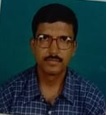 Subrata Sinha, Ph.D.Associate prof. of chemistryMahadevananda MahavidyalayaSubrata Sinha, Ph.D.Associate prof. of chemistryMahadevananda Mahavidyalaya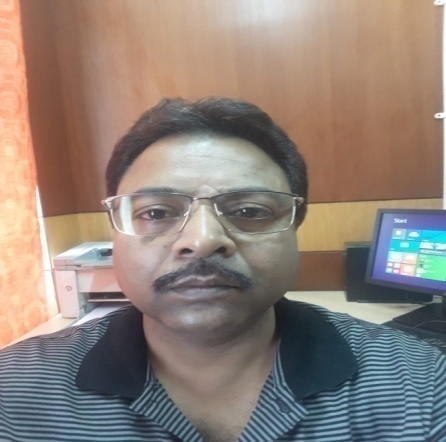 Sandip K. Dutta, WBCS (E)Additional Director (Census)MSME Directorate&Joint Secretary to GoWBSandip K. Dutta, WBCS (E)Additional Director (Census)MSME Directorate&Joint Secretary to GoWB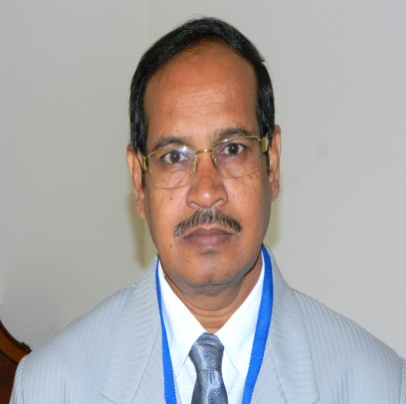 Nikhil Kumar Sinha, Ph.D.(Botany, 1981)Head Master, Rampurhat High School“National Teacher” Award-2015Nikhil Kumar Sinha, Ph.D.(Botany, 1981)Head Master, Rampurhat High School“National Teacher” Award-2015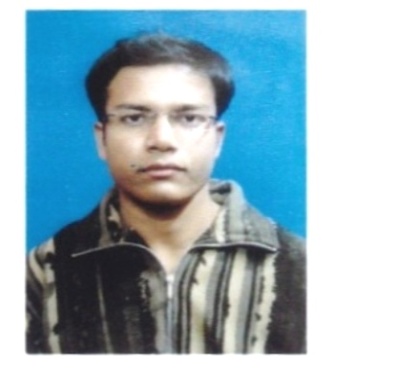 Surajit Das, Assistant Prof.Department of PhilosophyMathabhanga CollegeCoochbeharSurajit Das, Assistant Prof.Department of PhilosophyMathabhanga CollegeCoochbehar